Международная интеллектуальная викторина  «Лучики надежды - 2018»(Для учащихся 5 - 9 классов с особыми образовательными возможностями))1 – УРОВЕНЬ: максимальный балл –  24 балла2 – УРОВЕНЬ: максимальный балл –  22 балловВсего 1 и 2 уровень –  46 балла Ф.И. учащегося _______________________________________класс __________Учреждение (сокращенное название) ____________________________________Населенный пункт (город, область) _____________________________________Ф.И.О. (педагога, родителя, воспитателя) ____________________________________________________________________________________________________(п и ш е м    п е ч а т н ы м и    б у к в а м и,    р а з б о р ч и в о)Задание: Соедини название птицы с рис. №1, если птица зимующая, и с рис. №2, если птица перелетная. Нарисуй по одной птице, опиши их повадки, и где они обитают (5 баллов)Задание: прочитайте выражения и найдите в них ошибки. Исправь их, зачеркни неправильное слово, запиши правильные ответы (5 баллов)Задание: заполни таблицу. Внимательно изучите образец. Действуй строго по инструкции (5 баллов)Задание: собери из данных букв по два, три, четыре слова с разными значениями (5 баллов) О, Р, Н, О, ВС, Б, У, РА, Р, А, М, КА, И, К, РТ, О, С, РЗадание: раскрась парные предметы одним цветом. Нарисуйте еще три пары предметов и подпишите рисунки (4 балла)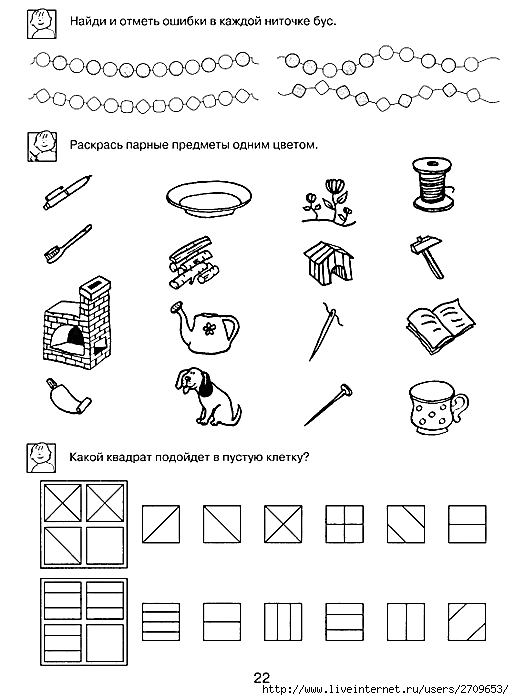 2 – УРОВЕНЬ:Задание: в русском алфавите 33 буквы. Используя алфавит, (напиши алфавит на листке, проставь числа от 1 до 33) и расшифруй рассказ. Буквы пиши точно под цифрами. Озаглавь текст (5 баллов) ________________________________________Задание: реши примеры и раскрась – правильный ответ соответствует цвету (5 баллов)Задание: дополни предложения, используя рисунки. Соедини нужную картинку с предложением (2 балла)Задание: нарисуй четыре картинки к слову КЛЮЧ. Составь и запиши предложения (5 балла)Задание: «Слово в слове». Найди в слове ДЕЯТЕЛЬНОСТЬ от 10 до 15 слов (5 баллов) ДЕЯТЕЛЬНОСТЬ ___________________________________________________________________________________________________________________________________________________________________________________________________________________________________________________________________________________________________Количество баллов:1 – уровень:1 и 2 – уровни:ЖЕЛАЕМ УДАЧИ!!ВоронаЖуравльЛасточкаГрачКукушкаГолубьГалка ОрелГалка 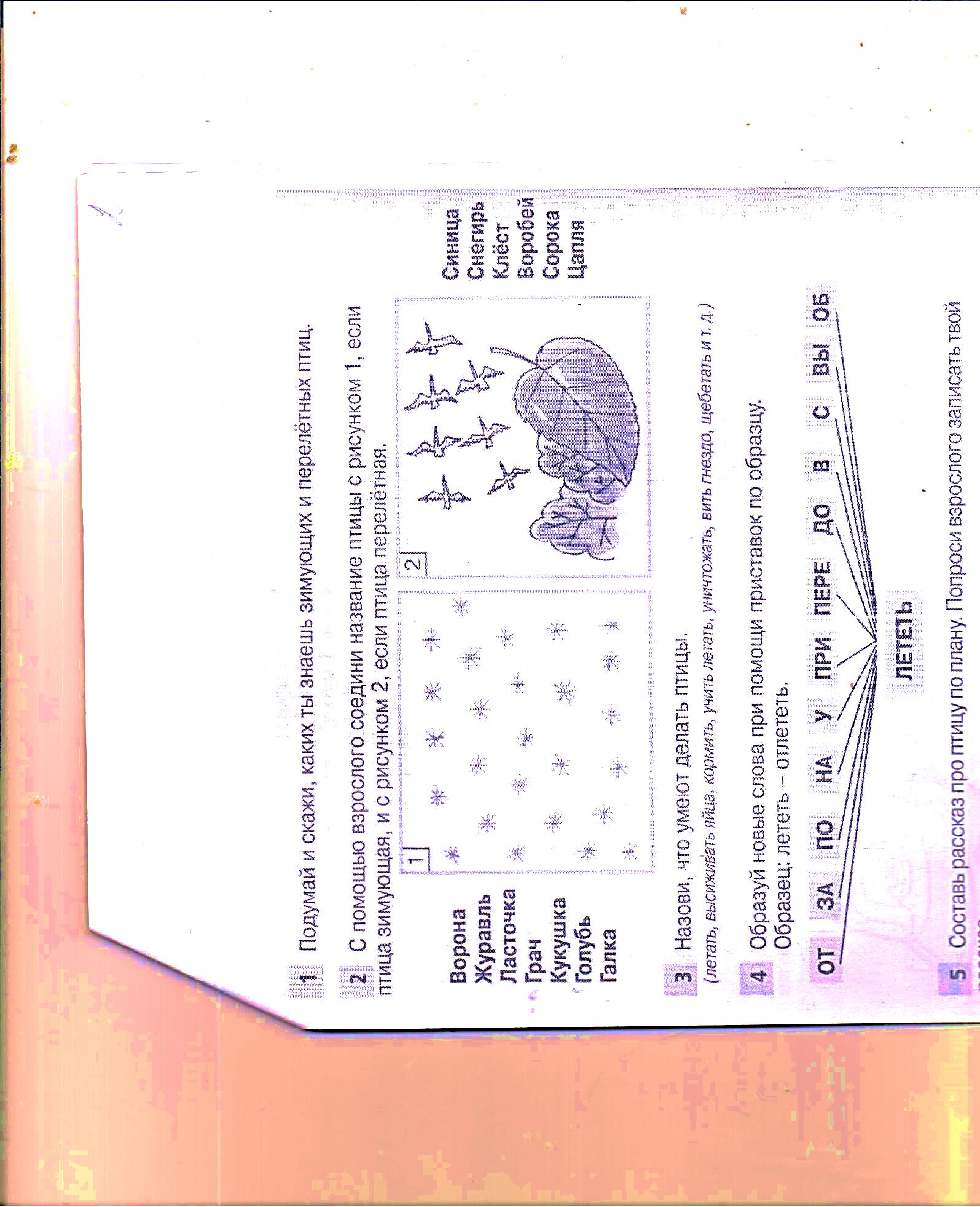 СиницаСнегирьКлёстВоробейСорокаЦапляЖуравльУткаСоловей Пуд сахара съесть Подложить собаку Садиться не в свои самокатыКак свинья на сене Заблудиться в трёх осинах Сидеть между двух кресел …………………………………….…………………………………….…………………………………….…………………………………….…………………………………….…………………………………….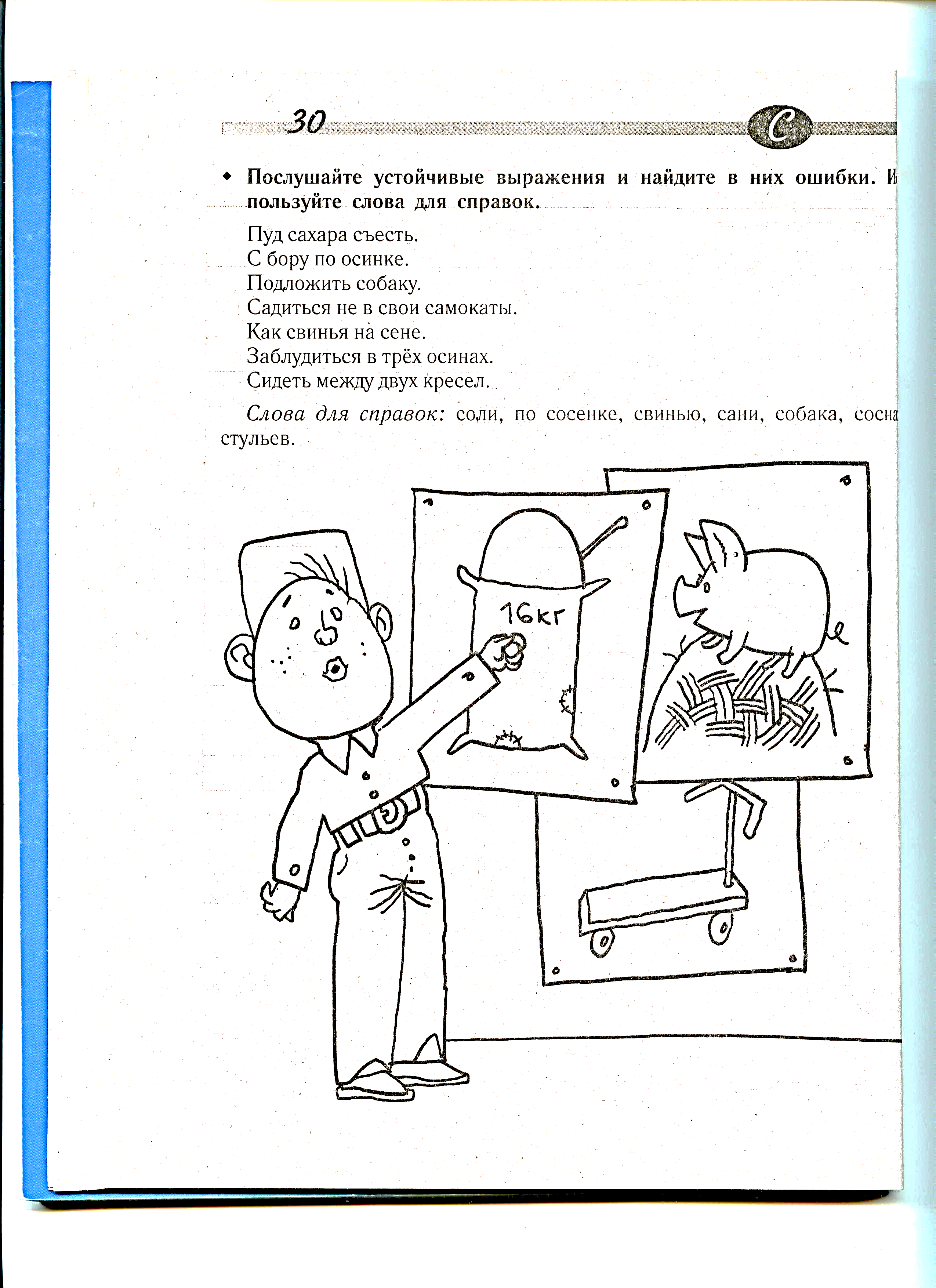 Исходное словоЗамена буквы в начале словаЗамена буквы в середине словаЗамена буквы в конце словаРАК МАКРОКРАБРОДРОМРОТОРПтица Свойство характера Бревно Сооружение из брёвенЗнак оплаты почтовых сборовПрямоугольное обрамление Мужское имя Речные животные Кушанье Мифологический персонаж Крепкий канатУвеличение Разряд чего-либоТуловище человека…………………………..………………………….…………………………..9,1     16,19,6,15,30     14,6,5,3,6,5,30     15,1,4,21,13,3,1,6,20     14,15,16,4,16     8,10,18,1.    3,6,5,30     16,15     2,6,9     17,10,27,10     17,18,16,13,6,8,10,20     3,19,32     8,10,14,21.   5,13,33     2,6,18 – 13,16,4,10     14,6,5,3,6,5,30     3,29,2,10,18,1,6,20     14,6,19,20,16     3     4,13,21,26,10. 12,16,4,5,1 17,1,5,1,32,20     17,6,18,3,29,6     19,15,6,8,10,15,12,10,     14,6,5,3,6,5,30     21,8,6     3      2,6,18,13,16,4,6.19,15,1,18,21,8,10     14,6,20,6,13,30,      1     3     2,6,18,13,16,4,6     20,6,17,13,16. 17, 18,10,5,7,203,6,19,15,1       10      14,6,5,3,6,5,30     3,29,11,5,6,20      10,9     19,3,16,6,11      2,6,18,13,4,10.    2,21-5,6,20     16,17,33,20,30     15,1,4,21,13,10,3,1,20,30     8,10,18.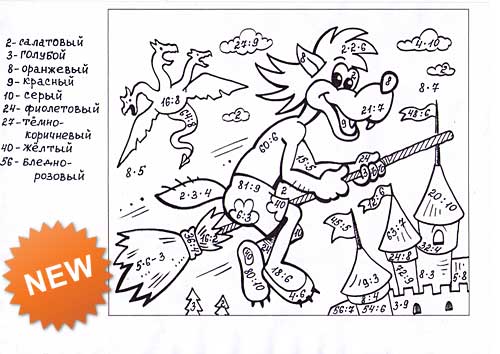 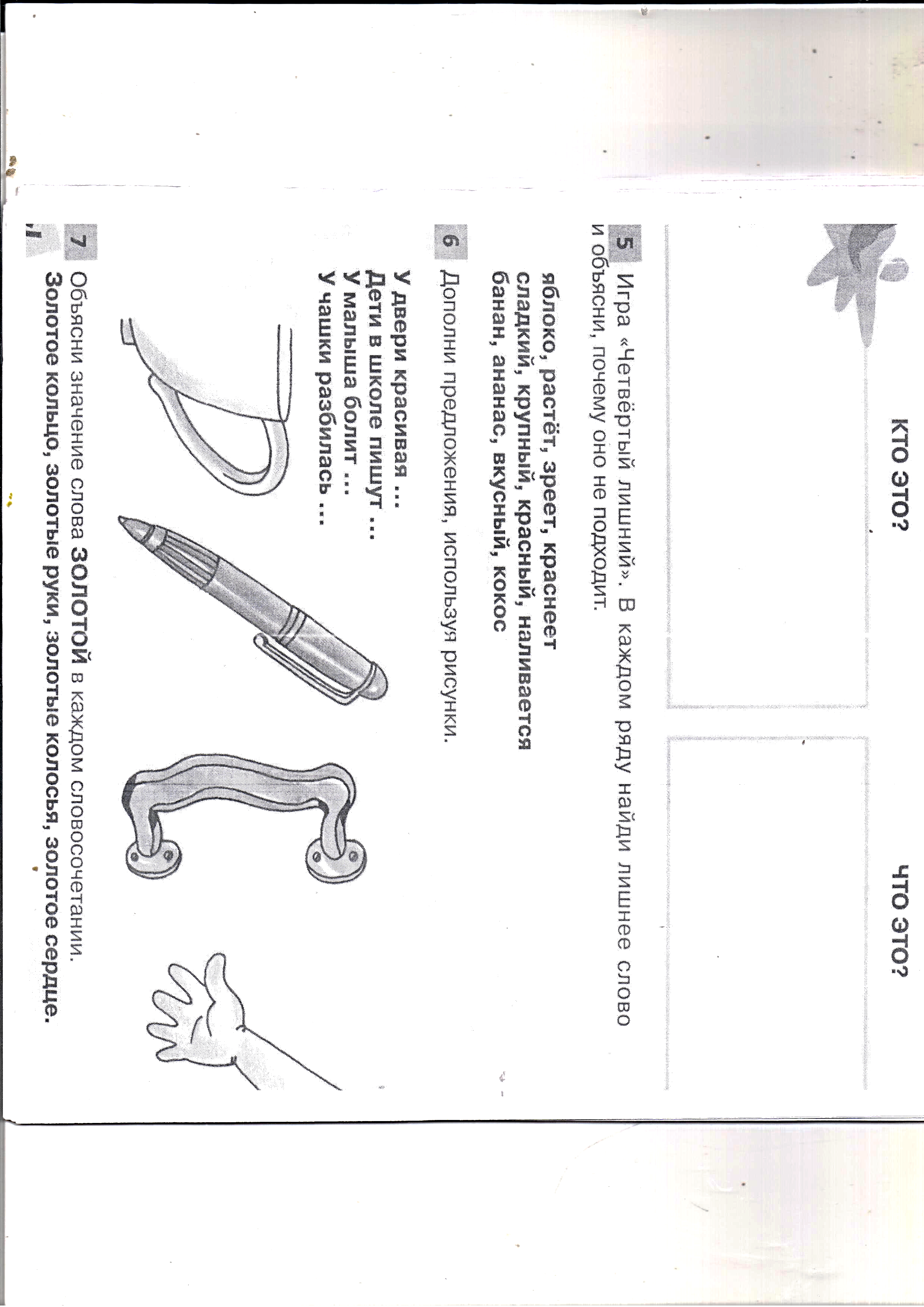 У двери красивая ……………………………У двери красивая ……………………………У малыша болит ……………………………У малыша болит ……………………………Дети в школе пишут ………………………..Дети в школе пишут ………………………..У чашки разбилась …………………………У чашки разбилась …………………………1.2.3.4.1.1.1.1.2.2.2.2.3.3.3.3.4.4.4.4.12345Всего 12345678910Всего